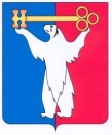 РОССИЙСКАЯ ФЕДЕРАЦИЯКРАСНОЯРСКИЙ КРАЙНОРИЛЬСКИЙ ГОРОДСКОЙ СОВЕТ ДЕПУТАТОВ РЕШЕНИЕ«____»__________2022                                                                               №___________                                                                                                О внесении изменений в решение Городского Совета от 19.02.2019 № 11/5-247 «Об утверждении Правил благоустройства территории муниципального образования город Норильск»В соответствии с частью 2 статьи 17 и частью 2 статьи 45.1 Федерального закона от 06.10.2003 № 131-ФЗ «Об общих принципах организации местного самоуправления в Российской Федерации», статьей 28 Устава городского округа город Норильск, Городской совет РЕШИЛ:1. Внести в Правила благоустройства территории муниципального образования город Норильск утвержденные решением Норильского городского Совета депутатов от 19.02.2019 № 11/5-247 (далее – Правила), следующие изменения:1.1. Приложение № 3 Правил изложить в следующей редакции:«ТРЕБОВАНИЯК ВНЕШНЕМУ ВИДУ ОБЪЕКТА СЕЗОННОЙ ТОРГОВЛИ - ПАЛАТКАДЛЯ МЕЛКОРОЗНИЧНОЙ ТОРГОВЛИ, ПЛОЩАДЬЮ ОТ 4 М2 ДО 8 М2(С УЧЕТОМ РАССТОЯНИЯ НЕ МЕНЕЕ 1 М ДО ГРАНИЦ ЗЕМЕЛЬНОГОУЧАСТКА), ДЛЯ РАЗМЕЩЕНИЯ НА ТЕРРИТОРИИ МУНИЦИПАЛЬНОГООБРАЗОВАНИЯ ГОРОД НОРИЛЬСК- Типовая форма объекта (а, б, в, г, д); - каркас металлический из труб диаметром 20 - 30 мм;- быстровозводимый деревянный каркас с решетчатыми перегородками;- допускается использование белого цвета только в качестве дополнительного (полосы, орнамент) на полотнах указанных цветов;- допускается нанесение на поверхности логотипов, наименований и изображений в соответствии с Федеральным законом от 13.03.2006 № 38-ФЗ «О рекламе»;- не допускается использование в качестве покрытия и материала для строительных тентов и пологов «Тарпаулина» (тонкие полоски полиэтилена, которые между собой сплетены в основу, с 2 сторон ламинируемые полиэтиленовой пленкой);- покрытие прилавков и стоек для продукции должно быть выполнено в едином стиле с покрытием палатки;- допускается наличие прозрачных световых проемов на поверхности накрытия (крыши) павильона;- допускается отсутствие прозрачных световых проемов при осуществлении торговли с открытыми плоскостями (стенами), составляющими не менее 30% от площади «стен».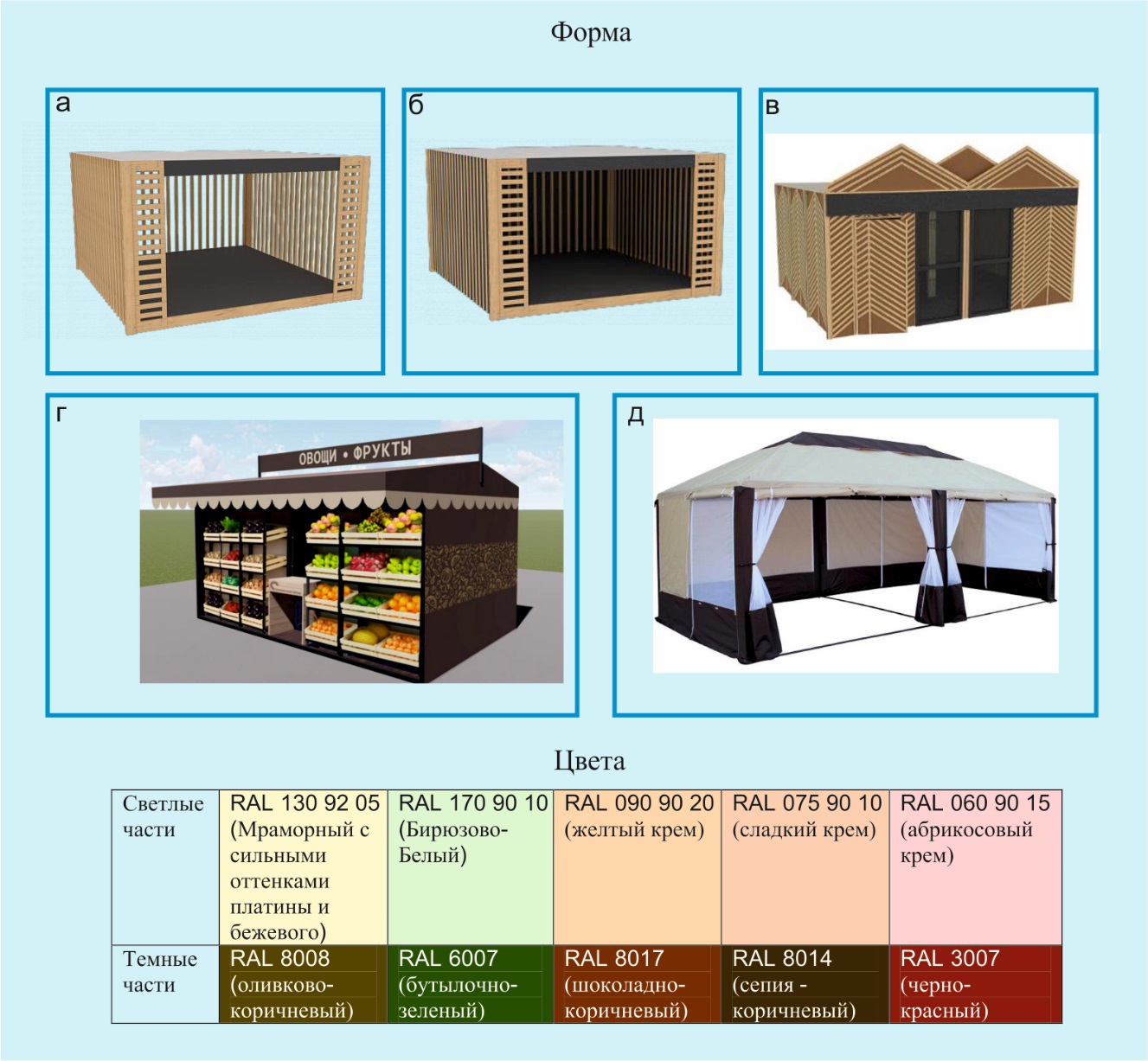 ТРЕБОВАНИЯК ВНЕШНЕМУ ВИДУ ОБЪЕКТА СЕЗОННОЙ ТОРГОВЛИ - ПАВИЛЬОНДЛЯ МЕЛКОРОЗНИЧНОЙ ТОРГОВЛИ, ПЛОЩАДЬЮ ОТ 9 М2 ДО 60 М2(С УЧЕТОМ РАССТОЯНИЯ НЕ МЕНЕЕ 1 М ДО ГРАНИЦ ЗЕМЕЛЬНОГОУЧАСТКА), ДЛЯ РАЗМЕЩЕНИЯ НА ТЕРРИТОРИИ МУНИЦИПАЛЬНОГООБРАЗОВАНИЯ ГОРОД НОРИЛЬСК- Павильон прямоугольной или квадратной формы, с типовым накрытием (крышей) - (а, б, в, г, д, е, ж, з, и);- каркас металлический из труб диаметром 30 - 50 мм;- покрытие из водоотталкивающей уличной ткани: ПВХ или ткани «Оксфорд» с плотностью не менее 240;- допускается наличие прозрачных световых проемов на поверхности накрытия (крыши) павильона;- допускается отсутствие прозрачных световых проемов при осуществлении торговли с открытыми плоскостями (стенами), составляющими не менее 30% от площади «стен»;- допускается использование белого цвета только в качестве дополнительного (полосы, орнамент) на полотнах указанных цветов;- допускается нанесение на поверхности логотипов, наименований и изображений в соответствии с Федеральным Законом от 13.03.2006 № 38-ФЗ «О рекламе»;- не допускается использование в качестве покрытия и материала для строительных тентов и пологов «Тарпаулина» (тонкие полоски полиэтилена, которые между собой сплетены в основу, с 2 сторон ламинируемые полиэтиленовой пленкой);- покрытие прилавков и стоек для продукции должно быть выполнено в едином стиле с покрытием павильона.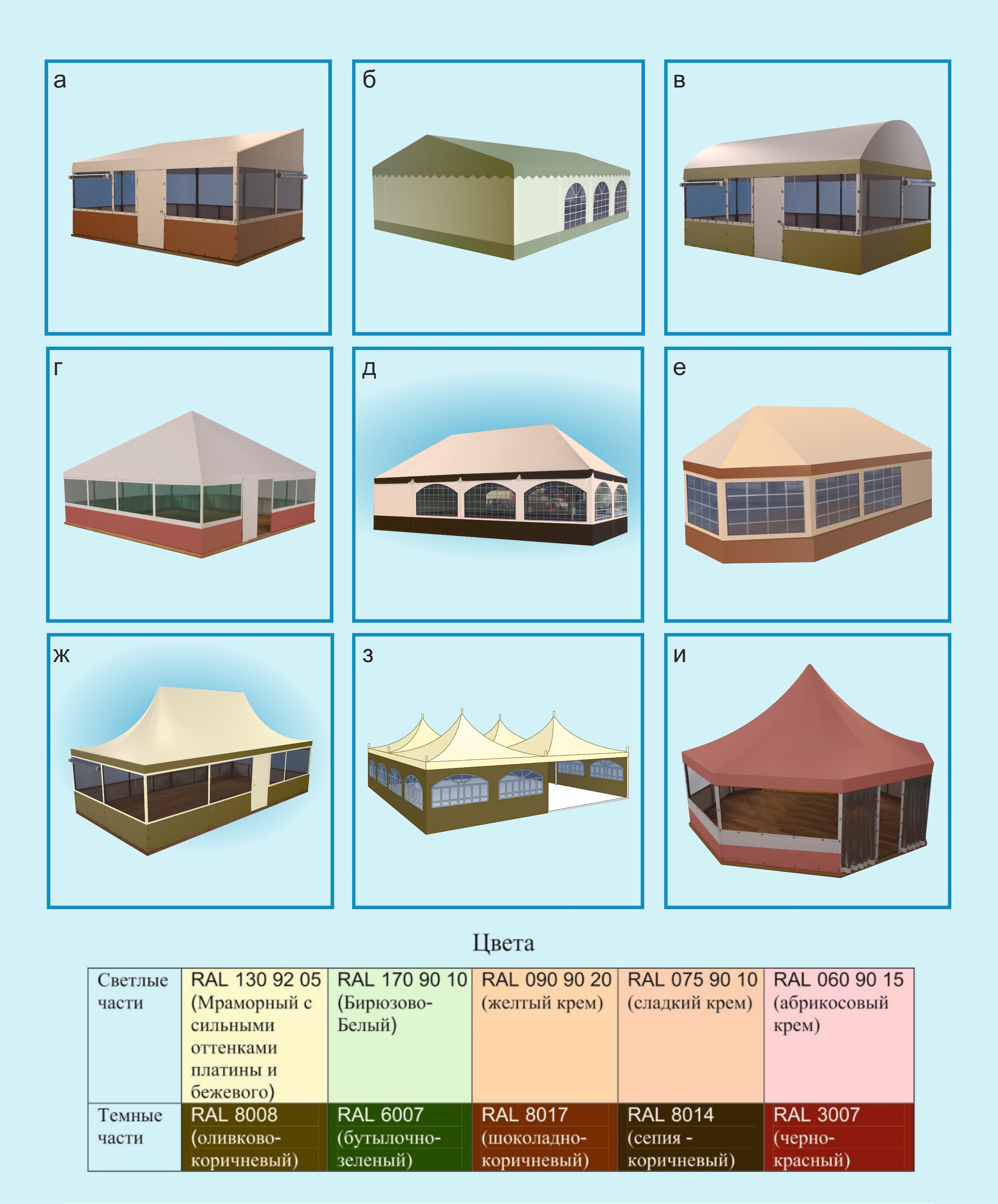 ТРЕБОВАНИЯ К ВНЕШНЕМУ ВИДУ НЕСТАЦИОНАРНЫХ ОБЪЕКТОВОБЩЕСТВЕННОГО ПИТАНИЯ СЕЗОННОГО РАЗМЕЩЕНИЯ - ЛЕТНЕЕ КАФЕ,ПЛОЩАДЬЮ ОТ 24 М2 ДО 150 М2 (С УЧЕТОМ РАССТОЯНИЯ НЕ МЕНЕЕ1 М ДО ГРАНИЦ ЗЕМЕЛЬНОГО УЧАСТКА), ДЛЯ РАЗМЕЩЕНИЯ НАТЕРРИТОРИИ МУНИЦИПАЛЬНОГО ОБРАЗОВАНИЯ ГОРОД НОРИЛЬСК- Типовая форма объекта - (а, б, в, г, д, е, ж, з, и);- каркас металлический из труб диаметром 30 - 50 мм;- покрытие из водоотталкивающей уличной ткани: ПВХ или ткани «Оксфорд» с плотностью не менее 240;- допускается наличие прозрачных световых проемов на поверхности накрытия (крыши) павильона;- не допускается отсутствие прозрачных световых проемов;- допускается нанесение на поверхности логотипов, наименований и изображений в соответствии с Федеральным Законом от 13.03.2006 № 38-ФЗ «О рекламе»;- не допускается использования в качестве покрытия и материала для строительных тентов и пологов «Тарпаулина» (тонкие полоски полиэтилена, которые между собой сплетены в основу, с 2 сторон ламинируемые полиэтиленовой пленкой);- допускается использование декоративных деревянных и кованых элементов.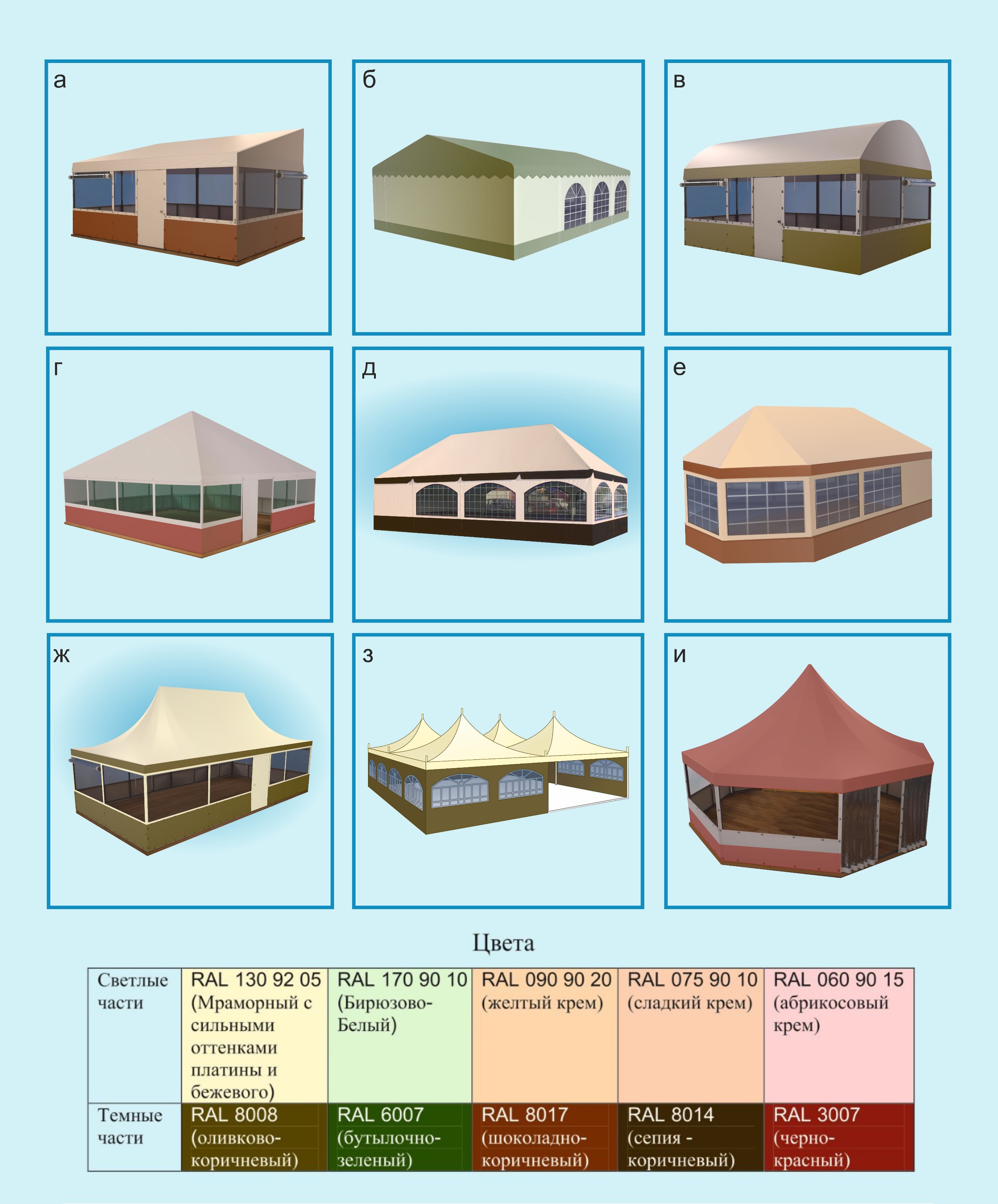 ТРЕБОВАНИЯ К ВНЕШНЕМУ ВИДУ ЛЕТНИХ ДЕТСКИХ АТТРАКЦИОНОВДЛЯ РАЗМЕЩЕНИЯ НА ТЕРРИТОРИИ МУНИЦИПАЛЬНОГООБРАЗОВАНИЯ ГОРОД НОРИЛЬСК- Конструкции летних детских аттракционов должны быть изготовлены в заводских условиях с соблюдением требований безопасности;- любая надувная конструкция должна иметь бортик высотой не менее 400 мм;- допускается применение «суперграфики» в оформлении детской игровой площадки;- допускается нанесение на поверхности логотипов, наименований и изображений в соответствии с Федеральным Законом от 13.03.2006 № 38-ФЗ «О рекламе».»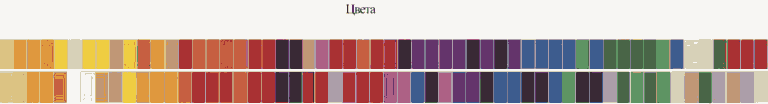 2. Контроль исполнения настоящего решения возложить на председателя постоянной комиссии Городского Совета по городскому хозяйству Сербина Р.О.3. Настоящее решение вступает в силу со дня опубликования в газете «Заполярная правда».Председатель Городского Совета                                             Глава города Норильска                               А.А. Пестряков                                                                 Д.В. Карасев